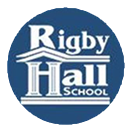 Early Help Offer for Children and Families at Rigby Hall School.Providing early help to our pupils and families at Rigby Hall School means we are more effective in promoting support as soon as we can. Early help means providing support as soon as a problem emerges, at any point in a child’s life, from the foundation years through to teenage years.At Rigby Hall School, our Pastoral and Safeguarding team meet once a week to discuss any concerns. This team includes:Mrs Tracey Smith – Head teacher – Deputy Safeguarding Lead, SENCO	Mrs Sam Hayward – Deputy Head teacher – Designated Safeguarding Lead (DSL)Mrs Shelley Hughes – Phase Leader Early Years and KS1 – Deputy Safeguarding Lead Mrs Jayne Yorke – Phase Leader KS2Mrs Kelly Ferran – Phase Leader KS3/4Miss R Smith – Phase Leader KS4/5At these meetings we discuss:This allows us to identify any pupils and families that would benefit from early help and allows us to help them access the services in the school and beyond the school. PREVENT TRAINING – Radicalisation.Mrs Hayward and Mrs Smith have received PREVENT training and have trained the team on how to identify the early stages of radicalisation and what to do. We follow the mantra;NOTICE CHECKSHAREAll staff have completed the Channel online training. Mrs Hayward, Mrs Smith and Mrs Hughes have recently revisited online Prevent training.Child Sexual ExploitationAll staff at Rigby Hall School have been trained to identify early cases of child sexual exploitation. At school we use the CSE Screening tool if we have concerns, this has been distributed to all staff through My Concern.Female Genital MutilationAll staff have received online training on FGM. Teachers know how to identify if a child may be at risk. They know the signs to look for and most importantly how to refer, following the schools safeguarding procedures. Staff know it is their legal responsibility to report FGM to the police.At Rigby Hall School we meet the needs of our children through a variety of ways:Pupil Voice – pupils are actively encouraged to speak about any concerns they have to a member of staff or to our pastoral team. In lessons children are taught to speak openly about their emotions. Pupils know the staff take all their concerns very seriously. Children’s questionnaires ascertain if they feel happy and safe linked to their EHCP reviewsWorry boxes around school for children to post their worries.E-safety assembly delivered to all pupilsE-safety presentation offered to parents/carersE-safety is a standing agenda item on the school council.Local Police have supported assemblies for E-Safety, SEXTING and other relevant topicsLocal Police have supported sporting events engaging children to have a positive relationship with the policeOur school council have a huge role is pupil voice and they meet with Mr Moyle every month. They are involved in interviews and planning developments for the school such as the playground.Staff CPD around pupil anxiety and behaviour. Senior Leadership Team presence during unstructured timesSchool nurse is in school regularly and will spend time with children who need additional support.The DSL meets the Children With Disabilities team social worker regularly.The DSL and Home School Liaison Team meet with EIFS to hold joint coffee mornings for parents/carers and workshops.ATTENDANCEMrs Hayward is the lead on attendance. She monitors this weekly, tracking and reporting key groups and follows our attendance policy to support pupils and families with attendance below 90%. The aim is to offer help and solutions to any problems. She has half termly meetings with the Schools Educational Welfare Team worker, Carol Skinner.The school operates a first day response system.SAFEGUARDINGWhole school staff training for safeguarding and child protection attended on a yearly basis. September 2018 this was through Alison Newman at Babcock.All school Governors have received Governor Safeguarding training through Babcock.All teachers and staff know precisely how to identify and report concerns, via staff training on induction and our regular updates on safeguarding. Child protection files are kept by the DSL.All staff have a log in for and use My Concern in order to report safeguarding concerns. This means that concerns can be dealt with quickly and effectively.ATTENDANCE team follow missing from education guidance.All new staff complete safeguarding inductions.Mrs Hayward is the designated teacher for Looked After Children and for Previously Looked After Children.We have a record of annual recording that all staff have read Keeping Children Safe in Education (Sep 2018). This is stored on the Local Policies section on My Concern.Behaviour for Learning at Rigby Hall SchoolThe school encourages and rewards and sanctions for pupils as relevant to their learning needs and level.We ensure that our pupils are ready to learn and if not we create small nurture groups to enable them to learn to learn.Our school behaviour policy is followed for pupils displaying unwanted behaviours. We believe in restorative justice and enabling our pupils to move beyond any negative behaviours.Pastoral SupportLetisha Smith, Trudy Hood, Louisa Giles and Kate Ryder work with pupils and families to support their needs whilst also signposting them to relevant agencies. With families’ consent, we can refer them for further family support, this is completed by Mrs HaywardLetisha Smith is a Thrive practitioner and runs groups and interventions on a 1:1 basis to support the wellbeing of the children.Children have a clear pastoral support structure. They have a class teacher and TA as a first port of call. Each phase has a Phase leader and if further support is required the Deputy Headteacher or Headteacher will support.SENCO  Mrs Smith is the SENCO of the school and works with children, families and the local authority to support their additional needs.Designated Safeguarding Lead (DSL)The DSL (Mrs Hayward) ensures rigorous and robust systems are in place within the school to ensure the safety of all of our children. In Keeping Children Safe in Education 2018 it makes it clear that ALL staff should be aware of their local early help process and understand their role in it. In addition; this statutory document makes it clear that any child may benefit from early help, but all school and college staff should be particularly alert to the potential need for early help for a child who:Is disabled and has specific additional needs;Has special educational needs (whether or not they have a statutory education, health care plan);Is a young carer;Is showing signs of being drawn in to anti-social or criminal behaviour, including   gang involvement and association with organised crime groups;Is frequently missing/goes missing from care or from home;Is misusing drugs or alcohol themselves;Is at risk of modern slavery, trafficking or exploitation;Is in a family circumstance present challenges for the child; such as substance   abuse, adult mental health problems or domestic abuse;Has returned home to their family from care;Is showing early signs of abuse and/or neglect;Is at risk of being radicalised or exploited;Is a privately fostered child.Everyone needs help at some time in their lives and therefore an ethos of early help is important for any school or PRU. The coordinated Rigby Hall School offer of Early Help is outlined in the table below. We believe that early interventions for children or families, in many cases, will prevent children from experiencing harm. Rigby Hall School will refer to appropriate agencies when help is required to support children, young people or families or to prevent harm.All Rigby Hall School staff must be aware of the Rigby Hall School offer of early help. At all times all staff should consider if there is any offer of early help that we can make in order to help a child thrive. We also liaise with other agencies and people within the local community and in the table below are some National organisations that can support Children, Young people and their FamiliesHow the child presentsBehaviour Attitudes to learningFriendships Family issuesAdditional needsAny support they receiveGeneral progressOther agencies involvedDesignated Safeguarding Lead (DSL) and deputy DSL’s of Rigby Hall SchoolIf you have any safeguarding concerns regarding a child at our school or in the community, then please contact a member of Rigby Hall’s safeguarding team, Sam Hayward, Tracey Smith or Shelley Hughes on 01527 875475.  This information is displayed in the schools’ lobby.If you think a child or young person is at immediate risk of significant harm then you should contact the Family Front Door (FFD) – 01905 822 666 or in an emergency always call 999Pastoral Support TeamGeneric queries should be directed to the class or subject teacher at the first instance, however if you feel you would like to have a chat with the pastoral team regarding more sensitive issues, please contact Shelley Hughes for Early Years and Key Stage 1Jayne Yorke for Key Stage 2Kelly Ferran for Key Stage 3 and 4.3Rhian Smith for Key Stage 5 and 4.1 / 4.2On 01527 875475.School NurseOur school nurse is Sam Jauncey, she works both in the school and from the Princess of Wales Hospital.For any enquiries or support required please contact the school on 01527 875475 and we will ensure she will contact you.Sam can support with concerns around medication, health, hygiene, appointments and general concerns such as weight and sleep management.Home school liaisonOur home school liaison team work closely with families to ensure that they are supported.They hold monthly coffee morning alongside the Early Intervention Family Support Team. They jointly run workshops such as anxiety, sleep and puberty.The team are happy to contact home with advice or resources or come out to visit. They have offered basic signing and picture exchange to support communication at home and at school, as well as behaviour management support using visual timetables and schedules.For further support please contactKate Ryder (Primary years R - 6), Louisa Giles (Secondary years 7 – 11)or Trudy Hood (Post 16 Years 12-13) on 01527 875475.Speech and LanguageRigby Hall School have two days of speech and language therapy to support the children and the staff.Niki Beddows, Sarah Morris and Jamie Mullard are available at parents’ evenings and will attend EHCP reviews for children on their caseload.They also advise staff to support them working with whole class communication.School has a communication team run by Rebecca Harrison and Karen Harrison, with the support of Emma Hughes. They are happy to support and advise about communication in school and in the home.Please contact them on 01527 875475Occupational TherapistRigby Hall School have employed an occupational therapist, Lucy Wheeler, to audit the school in terms of identifying the sensory and physical needs of our pupils. She will be training staff and supporting identified children with specific needs.For any further enquiries please contact school on 01527 875475Mentor LinkThere are times when our pupils need someone to talk to and work alongside them to advocate their thoughts and feelings. We work closely with Mentor Link who provide Mentors for our pupils with challenging and complex issues.www.mentorlink.org.ukDivertWe work alongside Divert to support pupils who are at risk of being pulled in to criminal activity. Their aim is to prevent and educate young people on positive and socially acceptable behaviours.www.yss.org.uk/divertThe Front Door to Children’s Services (Previously: Children’s Helpdesk).If a member of staff, parent/carer or member of the public thinks a child or young person is at immediate risk of significant harm they should contact the Family Front Door (FFD) – 01905 822 666 or in an emergency always call 999.Do not wait to discuss this with the DSL/DDSL but do report it afterwards.WSCB (WorcestershireSafeguarding Children’s Board) website.http://www.worcestershire.gov.uk/safeguardingchildrenImportant information for parents and professionals across Worcestershire in relation to keeping children safe and avenues of support including early help options. Everyone should know how to access this website which has all of the agreed Worcestershire safeguarding and child protection processes on it.Universal source of help for all families in Worcestershire:Worcestershire FamilyInformation Service (FIS)Worcestershire Family Information Service (FIS) advisors give impartial information on childcare, finances, parenting and education. FIS are a useful source of information for parents and professionals. They support families, children and young people aged 0-19 years of age (25 for young people with additional needs) and professionals working with these families. They can help link parents up with other organisations that might be able to help or provide the information themselves.http://www.worcestershire.gov.uk/info/20507/childcare/1579/family_information_serviceHome-school supportWorcestershire Home Education NetworkHome education is becoming an increasingly popular option for families in Worcestershire and we have a growing community that are able to offer each other support. Between us we have years of experience in educating children of all ages and are able to organise and put on a range of activities.We hold meetings usually at least weekly, throughout term time at various locations round the county-for example:- Social gatherings occur monthly in North Worcestershire for all ages, with both indoor and outdoor games plus organised activities such as climbing/zip-wires/grass sledging for 8+.- Monthly meeting in Worcester with games, music and crafts for all ages.- Monthly social meeting in south Worcestershire, including indoor and outdoor games, group music session and a drama group.- Bowling or Ice skating most months.- "Education group" workshops organised regularly. Recent workshops have included: Marvellous Mosaics' 'Gunpowder plot' 'Medieval life', 'Making Music' and 'Creative Writing.We also meet up with people from neighbouring counties and many of us go along to the national camps and gatherings that are organised by home educators throughout the year.We have a Worcestershire Home Educators Newsletter (WHEN) that lists all of the activities for the coming month and run a Worcestershire Home Educators Internet support list.Contact us on:                                               info@worcestershire-home-educators.co.uk E-safety (Online Safety)Online Activity (phones, computers) can be a serious risk to children: The use of technology has become a significant component of many safeguarding issues. Child sexual exploitation; radicalisation; sexual predation – technology often provides the platform that facilitates harm. With the right support, education and safety measures in place the internet and new technologies can also bring great benefits but we must all be vigilantPACE (parents against child exploitation) UK isa useful website to engage parents with safety issues. www.paceuk.info/https://www.thinkuknow.co.uk/parents/ -This is the Child Exploitation and OnlineProtection (CEOP) Centre. It’s a one stop shop for most information about online safety.https:www.thinkuknow.co.uk/teachers(excellent resources)http://educateagainsthate.com/ - This is the government website to help parents and professionals understand the risks of children and young people being radicalised by extremists online and how to keep children safe from this.A great site for helping parents keep their children safe onlinehttps://www.ceop.police.uk/safety-centre/Mental HealthWe have some useful self-help guides/leaflets available for you to access online. The guides are available for you to read online. The self-help guides can be accessed by typing the below link into your URL and selecting ‘Self Help Guides’: www.hacw.nhs.uk/a-to-z/letter-s/Staying Safe
http://stayingsafe.net/SANE
0845 767 800
Email: sanemail@org.uk 
www.sane.org.ukSamaritans
116 123
(24 hour helpline)
www.samaritans.org.ukRethink Mental Illness
0300 5000 927
www.rethink.orgMental Health Foundation
www.mentalhealth.org.ukMIND
0300 123 3393 or
text 86463
www.mind.org.ukAnxiety UK
08444 775 774
www.anxietyuk.org.ukBullying (including cyberbullying)/ Child death/suicide/preventionCyberbullying is using the internet, email, online games or any digital technology to threaten, tease, upset or humiliate someone else.If the police consider a message or post to be potentially criminal, they will take appropriate action. This could involve arresting the person responsible or interviewing them under caution. Cases involving sustained abuse or where someone’s life is threatened will be treated seriously. The police will consider all of the circumstances when considering the best response to a report of cyber bullying. They will assess how vulnerable the victim is and what resources are required to trace the offender via social networking sites that often operate abroad and to different legislation. In certain cases it may be difficult to take action if the offender isn’t in the UK. They will work with the victim to bring about the most suitable and proportionate conclusion, this will include alternative options that include the officer in the case using their discretion and working with the offender to record an apology to the victim.Useful linksBullying UK Childline KidScape:                                                                                       Our resources provide information on issues surrounding bullying, online and personal safety. They can be used directly by young people and parents, as well as in the classroom within schools and youth organisations.https://www.kidscape.org.uk/resources-and-publications/Hate CrimeA hate crime is a criminal offense whose motivation can be shown to be race, national origin, religion or sexual orientation. A difference of race alone is NOT sufficient to make it a hate crime. There would have to be evidence of racial slurs or racial statements in addition to the crime (this does not trivialise other serious offenses that are NOT hate crimes).Hate Crime:West Mercia Police:Email: contactus@westmercia.police.ukEmergency number: 999Non-Emergency number: 101report online to True Vision (opens in a new window)https://educateagainsthate.com/parents/Call in at your local police stationChildren with disabilities team (CWD)The Children with Disabilities (CwD) Social Work Team provide services designed to meet the needs of children and young people who have complex disabilities.The CwD Social Work Team is one of a range of services that can provide support to children and young people with disabilities and their families. Other services available are those provided by health, education, play and youth services as well as community resources provided by voluntary agencies.The CwD team offer services to those children and young people requiring additional resources in respect of their disability, where the disability has a profound impact on the child or young person’s life.An assessment will be offered where the child has a condition which is substantial, long lasting or permanent, is a physical and/or learning disability or a life limiting, life threatening condition. These may include:severe learning disabilitiessevere physical disabilitiessevere developmental delay in motor and or cognitive functioningprofound multiple disabilitiessevere sensory impairment (registered blind and/or profoundly deaf)complex and severe health problems that arise from the disability, that are life threatening, degenerative illness or organic disorder resulting in severe disabilitya diagnosis of Autistic Spectrum Condition with an associated learning disability and where the condition severely affects day to day functioningSEN Services and Support Groups9 Tea Cups autismlinks 
Links to events, services and  information of use to families of people with AutismAutism Spectrum Condition and Learning Disabilities Group , a group for family members and carers, Kidderminster HospitalAutism West Midlands a support group for young people aged 16-24 with Asperger's Syndrome in the Malvern Hills areaAutism in Worcestershire
ASPIE is a social self-help and motivation group for adults with Asperger's Syndrome. We provide a centre in Worcester where Aspies feel welcome and accepted.Childrens Centres. Find out what's happening at your local Children's CentreCommunity Paediatric Service
Community Paediatric Service is concerned with developmental delay and learning disability; Motor difficulties such as cerebral palsy and muscular dystrophy; Neuro-developmental conditions including ADHD and ASD; complex behavioural difficulties; sensory impairment; statutory medical & educational assessments
(The Community Paediatric Servic South Worcestershire, The Community Paediatric Service Wyre Forest and The Community Paediatric Service Redditch and Bromsgrove) and annual reviews from your local SENDIASS.Council for Disabled Children
A host of useful leaflets on SEND issues many in Easy Read format to help children understandDisability Information Advice Line (DIAL) Worcestershire
Website of the disability advice line South Worcestershire; local info on: Mobility; Benefits and Finance; Carers Support and Respite; Community and Voluntary Support; Disabled Children's Services; Education and Employment; Health; Housing; Independent Living; Learning Disabilities; Legal Support; Leisure and Holidays; Mental Health; Mobility and Aids to Daily Living and Older People's ServicesDyslexia Parent Support Group. Find out more from the Worcestershire Dyslexic Support GroupFootprints Support for Bereaved Children and their Families in WorcestershireSupport for bereaved children and their families in WorcestershireLearning Disabilities (opens in a new window)
We work with people with learning disabilities, their families and the people who support them. Early Help Early help guidance for professionalsWhat is early help?Early help means providing support as soon as a problem appears, to stop it from getting worse. This could be at any point in a child's life, from birth to the teenage years.Anyone can provide early help – you don't need to be an expert professional. Early help is not about passing the issue on to an expert, but thinking about what is the best support you can offer.You can provide effective support by:listeningworking with other people who could helpfinding out about specialist agencies who could helpfilling out an Early Help Assessment with the person you are helpingcontacting Children's Social Care if you think the problem is more seriousThere is a lot of information and advice on the Advice, Care, Health and Support pages as well as detail of local services that can provide support for children, young people and families.Download: Worcestershire Special Educational Needs and Disabilities (SEND) strategyDDNs (Dangerous DrugNetworks)DDN’s are drug dealing gangs who target vulnerable people in order to set up drugs distribution networks.These criminals are using extreme violence to establish a presence, displacing an existing drug supply chain and intimidating rivals, witnesses and victims, this has resulted in local murders.DDN’s exploit vulnerable teenagers to become drug runners for their network. Early intervention and intelligence are key to safeguard and protect the vulnerable.Presentation For DDN's (PDF, 151.7 KB) For professionals that work in health (PDF, 1.3 MB) For professionals that work with young people (PDF, 1.3 MB) For professionals working in housing (PDF, 1.3 MB) Drug Gangs and Exploitation (PDF, 556.6 KB) Child Criminal Exploitation(County Lines)Here is some guidance for frontline professionals on dealing with county lines, part of the government’s approach to ending gang violence and exploitation:https://www.gov.uk/government/publications/criminal-exploitation-of-children-and-vulnerable-adults-county-linesChildren who are trafficked, exploited or coerced into committing crimes are victims in need of safeguarding and support. Though perceptions are altering these young people are still often criminalised and perceived as having ‘made a choice’ to take part in illegal activity.https://www.catch-22.org.uk/child-criminal-exploitation/Child Sexual Exploitation (CSE)West Midlands Safeguarding Children Procedures has a page dedicated to Child Sexual Exploitation.  It provides information about child sexual exploitation, the roles and responsibilities of relevant agencies and the procedures practitioners should follow to ensure the safety and well-being of children and young people whom it is suspected have been sexually exploited or are at risk of sexual exploitation.Key facts about CSEIt affects both girls and boys and can happen in all communities.Any young person can be targeted but there are some particularly vulnerable groups: Looked After Children, Children Leaving Care and Children with Disabilities.Victims of CSE may also be trafficked (locally, nationally and internationally).Over 70% of adults involved in prostitution were sexually exploited as children or teenagers.Sexual violence or abuse against children represents a major public health and social welfare problem within UK society, affecting 16% of children under 16. That is approximately 2 million children.DocumentsAppropriate Language: Child Sexual and/or Criminal Exploitation Guidance For Professionals (CSE Police and Prevention website, opens in a new window)Child Sexual Exploitation: Definition and a guide for practitioners (GOV.UK website, opens in a new window)Child Sexual Exploitation – Identification ToolWorcestershire Child Sexual Exploitation Strategy and Action Plan 2017 to 2019WSCB Multi-agency Child Sexual Exploitation PathwayWSCB CSE self assessment tool and guidanceMaking a referralThe Local Authority has a duty to make enquiries where a child may be suffering harm or neglect. If you think that a child may be at risk then you can let us know via the referral form linked belowUseful WebsitesBarnardo's spot the signs: Advice for parents, professionals and young people on the signs of sexual exploitation and how to keep safeDepartment for Education (Gov.uk) National Action Plan for Tackling Child Sexual ExploitationParents Against Child Sexual Exploitation pace is the leading national charity working with parents and carers whose children are sexually exploitedNSPCC definitions, statistics, facts and resources about CSE.NWG Network: Fighting against CSE and working to inform, educate and prevent child sexual abuse within the UK.Spotting The Signs of Child Sexual Exploitation: a 15 minute YouTube clip from Health Education EnglandDomestic violenceHere is a very helpful website for what do to in many different difficult situations:http://www.worcestershire.gov.uk/info/20379/domestic_violence_and_sexual_abuse West Mercia Women's Aid: 0800 980 3331                                                  0800 783 1359                                     helpline@westmerciawomensaid.orgFurther readingControlling or Coercive Behaviour in an Intimate or Family Relationship Statutory Guidance Framework (GOV.UK website, opens in a new window)Domestic Abuse - A toolkit for employers (Wellbeing.BIT website, opens in a new window)Groups for parents - information and guidanceMulti-agency Statutory Guidance for the Conduct of Domestic Homicide Reviews (GOV.UK website, opens in a new window)Worcestershire Domestic Abuse Strategy 2017 - 2020 (click to download)Worcestershire Multi-agency domestic abuse training – Learning Outcomes (click to download)Teenage relationship abuseHere is a great PDF helping to understand teenage relationship abuse: U:\U161 CHS\U695 Education Safeguarding\G3 SG\AAA .Education Adviser Safeguarding\G1 Mgt & Admin\03.Education Adviser -Safeguarding files\Admin Assisstant\A_parents_and_carers_guide_to_violence_and_abuse_in_teenage_relationships.pdfCrushCRUSH is an awareness raising and support programme to help young people make safe and healthy relationships.  The sessions are run in small groups and are specifically designed for 13-19 year olds. http://www.westmerciawomensaid.org/crush/The Hollie Gazzard trust is another fantastic organisation for advice with Teenage relationship abuse https://holliegazzard.org/Fabricated and induced illness(FII)Fabricated or induced illness (FII) is a rare form of child abuse. It occurs when a parent or carer, exaggerates or deliberately causes symptoms of illness in the child.https://www.nhs.uk/conditions/Fabricated-or-induced-illness/Faith abuseFaith and belief-based child abuse, including practices around ‘spirit possession’ and ‘witchcraft’, is a hidden crime, which makes it difficult to quantify in terms of magnitude. However, from our own experience and in consultation with communities, we know this kind of abuse is under-reported.www.gov.uk/government/publications/national-actionplan-to-tackle-child-abuse-linked-to-faith-or-belief Further contacts for advice can be found from the local representatives for some faiths.An Exploration of Knowledge About Child Abuse Linked to Faith or Belief (2016)National Action Plan to Tackle Child Abuse Linked to Faith or Belief (2012)Safeguarding Children from Abuse Linked to a Belief in Spirit Possession (2007) this good practice guidance is archived but still available.Eleanor Stobart report 2006: Child Abuse Linked To Accusations of Possession And Witchcraft (2006)Unicef study report: Children Accused of WitchcraftAFRUCA: Africans Unite Against Child AbuseHonour based violence (HBV)Honour’ based violence (HBV) occurs when perpetrators believe a relative or other individual has shamed or damaged a family’s or community’s ‘honour’ or reputation (known in some communities as izzat), and that the only way to redeem the damaged ‘honour’ is to punish and/or kill the individual. ‘Honour’ based violence is a term that is widely used to describe this sort of abuse however it is often referred to as so called ‘honour’ based violence because the concept of ‘honour’ is used by perpetrators to make excuses for their abuse. There is a very strong link between ‘honour’ based violence, forced marriage and domestic abuse. The term ‘Honour Based Violence’ is the internationally recognised term describing cultural justifications for violence and abuse. Honour Based Violence cuts across all cultures and communities: Turkish, Kurdish, Afghani, South Asian, African, Middle Eastern, South and Eastern European for example. This is not an exhaustive list. Where a culture is heavily male dominated, HBV may exist. The police have made it a high priority to help communities fight back to tackle both honour based violence and hate crime.                                                               The ‘Honour Network Help line’: 0800 5 999 247Female genital mutilation (FGM)Female Genital Mutilation (FGM) comprises all procedures involving partial or total removal or the external female genitalia. FGM is illegal in the UK and as of October 2015 mandatory reporting commenced. If education staff or other professionals discovers that an act FGM appears to have been carried out on a girl under 18 years old there is a statutory (legal) duty on teachers for them PERSONALLY to report it to the police.Read http://www.nhs.uk/Conditions/female-genitalmutilation for NHS information and signs of FGM. Any suspicion of FGM should be referred to the Police and social care.E-learning package- http://www.fgmelearning.co.uk/for interested staff or professionals (free home office eLearning)Forced marriageUK Forced Marriage Unit fmu@fco.gov.ukTelephone: 020 7008 0151Call 999 (police) in an emergency.www.gov.uk/stop-forced-marriage for information on Forced Marriage. Visit Home Office website toundertake Forced Marriage e-learning packagehttps://www.gov.uk/forced-marriage.Please see ‘Multi-Agency Practice Guidelines- Handling cases of Forced Marriage’ for more information and detail:https://www.gov.uk/forcedmarriage. Prevention Freedom Charity- Aneeta Prem ‘But it’s not fair’ book. A book for teenagers looking at forced marriage from the point of view of school friends of the girl who went to India and didn't come back. This book promotes discussion. www.freedomcharity.org.uk The Freedom Charity (UK charity) have a helpline, text facility and app which can be downloaded to help to provide support and protection for victims of abuse, FGM or forced marriage. They can be contacted on tel: 0845 607 0133 or text 4freedom to 88802 or go to the website to download the app from the app page.Gangs and youth violencehttps://assets.publishing.service.gov.uk/government/uploads/system/uploads/attachment_data/file/418131/Preventing_youth_violence_and_gang_involvement_v3_March2015.pdfThis is a website for the Youth Violence Prevention Initiative: http://www.worcesterma.gov/youth-opportunities/youth-violence-preventionGender-based violence/violenceagainst women and girls https://www.gov.uk/government/publications/violence-against-women-and-girls-evidence-digest-january-2018 For information about West Mercia Rape and Sexual Abuse visit: https://www.wmrsasc.org.uk/FGM (Female Genital Mutilation) is violence against women and girls. Forced marriage and so called ‘Honour’ based violence are a violation against human rights and is a high priority area of the national and local Violence Against Women and Girls Agenda. It is, primarily an issue for young women and girls aged between 13 and 30 years.Hope House SARC (Sexual Assault Referral Centre):01452 754390www.onyourmindglos.nhs.uk for ‘I’ve been raped or sexually assaulted’ information.Gender Identity IssuesThe Gender Trust is a listening ear, a caring support and an information centre for anyone with any question concerning their gender identity, or whose loved one is struggling with gender identity issues. People who might be Transgender, Transsexual or people who do not identify with the gender they were assigned at birth or those who are simply unsure. Address: 76 The Ridgeway, Astwood Bank, B96 6LX tel: 0845 231 0505 www.gendertrust.org.ukHere is a very useful blog from a member of staff who works in Child and Adolescent Mental Health Services (CAMHS) https://unsafespaces.com/2014/07/18/camhs-and-gender-identity/Private fosteringNational Fostering Agency (NFA) Call on: 0808 284 9226Kinship Care Kinship care means that relatives or friends look after children who cannot live with their parents. Visit this website for more information: http://www.worcestershire.gov.uk/privatefosteringPreventing Radicalisation andExtremism/HATE (PREVENTduty)www.educateagainsthate.com is the government website providing information and practical advice for parents, teachers and schools leaders on protecting children from radicalisation and extremism.Anti-Terrorist Hotline:  0800 789 321also be raised by email to the Home office:counter.extremism@education.gsi.gov.uk. Let’s talk about it is an excellent website for parents: www.ltai.info/ as is www.preventtragedies.co.uk While it remains very rare for school age children to become involved in extremist activity to the point of committing criminal acts, young people can be exposed to extremist influences or prejudiced views, including via the internet, from an early age. As with other forms of criminality or risk of harm, early intervention is always preferable. Schools, working with other local partners, families and communities, can help support pupils who may be vulnerable as part of wider safeguarding responsibilities.Channel guidance: https://assets.publishing.service.gov.uk/government/uploads/system/uploads/attachment_data/file/425189/Channel_Duty_Guidance_April_2015.pdfSexting/Sextortion/youth produced imageryhttp://www.nspcc.org.uk/preventing-abuse/keepingchildren-safe/sexting (NSPCC website).	https://www.westmercia.police.uk/article/8206/Sexting (West Mercia Police website)Children Missing in Education (CME)Children Missing Education (CME) refers to 'any child of compulsory school age who is not registered at any formally approved education activity eg school, alternative provision, elective home education, and has been out of education provision for at least 4 weeks'. CME also includes those children who are missing (family whereabouts unknown), and are usually children who are registered on a school roll / alternative provision. This might be a child whois not at their last known address and either has not taken up an allocated school place as expected, or has 10 or more days of continuous absence from school without explanation, or left school suddenly and the destination is unknown.This is the link for Children Missing Education on the Worcestershire website http://www.worcestershire.gov.uk/info/20595/behaviour_and_attendance/293/children_missing_educationBabcock Prime – Educational Welfare Team:  Primeedinvservice@babcockinternational.com                           01905 678138Missing Children and AdultsStrategy(vulnerable children and adultswho go missing)Every year an estimated 200,000 people go missing in the UK. In some cases, missing adults may have made a choice to leave and ‘start their lives over again’, but the vast majority of missing people, children and adults, are vulnerable and need protection and support. The strategy has three key objectives which provide the right foundations for any effective local strategy to tackle this issue: Prevention - reducing the number of people who go missing, including through prevention strategies, education work and early intervention in cases where children and adults repeatedly go missing Protection - reducing the harm to those who go missing, including through a tailored, risk-based response and ensuring agencies work together to find and close cases as quickly as possible at a local and national level Provision - providing support and advice to missing persons and families by referring then to agencies promptly and ensuring they understand how and where to access help. The police should be informed if any child or adult goes missing. The Missing Children and Adults strategy can then be referred to for further information and help. It is a home office publication (2011).https://www.gov.uk/government/publications/missing-children-and-adults-strategyhttps://assets.publishing.service.gov.uk/government/uploads/system/uploads/attachment_data/file/117793/missing-persons-strategy.pdfChildren with family members in prisonApproximately 200,000 children have a parent sent to prison each year. These children are at risk of poor outcomes including poverty, stigma, isolation and poor mental health. NICCO (www.nicco.org.uk) provides information to support professionals working with offenders and their children to help mitigate the negative consequences for these children.https://www.solgrid.org.uk/education/safeguarding/child-protection/issues/children-family-prison/Children and the court systemChildren are sometimes required to give evidence in courts, either for crimes committed against them or for crimes they have witnessed. There are two guides to support these children which can be found at http://www.worcestershire.gov.uk/ (young witness booklet for 5 to 11 year olds) which is a pdf. There is also a document called “going to court and being a witness age 12 to 17” which is also found at http://www.worcestershire.gov.uk/ Making family arrangements via court can be stressful and entrench conflict in families. The ministry of Justice has just launched an online dispute resolution service. This can be useful to parents and carers. Got to http://www.worcestershire.gov.uk/ and search for “get help with arrangements.”StalkingGeneral Advice:If it doesn’t feel right it probably isn't!Seek support from trusted family/friendsReport to the police and do this earlyKeep a diary in a secure locationScreenshot emails etc and save themPhotograph/video your stalker if safely possible.Get advice: Hollie Gazzard Trust, Paladin etc…Tighten security; home, work and on-lineNational Stalking HelplineFor advice and support. The helpline will operate a triage service for local support and make referrals -Phone: 0808 802 0300Website: www.stalkinghelpline.orgEmail: advice@stalkinghelpline.orgPaladin: National Stalking Advocacy ServiceFor advice and referral.Phone line: 020 3866 4107Email: info@paladinservice.co.ukWebsite: www.paladinservice.co.uk/Hollie Gazzard Trust                                                           https://holliegazzard.org/ Sexual violence and sexual harassment between children in schools and collegesHere is advice from the WCC webpage:http://www.worcestershire.gov.uk/info/20379/domestic_abuse_and_sexual_violence/886/sexual_violence_and_abuseWest Mercia Rape and Sexual Abuse Support Centre:                                                  https://www.wmrsasc.org.uk/                                                 01905 724 514        Helpline opening times: